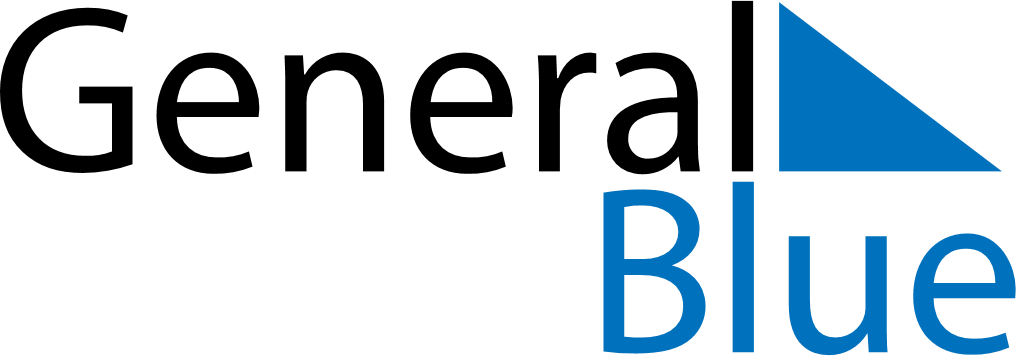 November 2023November 2023November 2023United StatesUnited StatesSundayMondayTuesdayWednesdayThursdayFridaySaturday1234567891011Veterans Day (substitute day)Veterans Day1213141516171819202122232425Thanksgiving DayDay after Thanksgiving Day2627282930